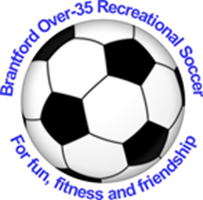 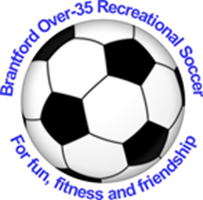 October 5, 2019Minutes of the Annual General MeetingSeptember 13, 2019 at 8:00 pmBrantford Harlequins Rugby Football ClubMinutes were recorded by Joe Maganja and it was revised and reformatted by Raman ChirakalAttendance was recorded in a logbook. Thirty-two people attended the meeting.Dave Lee Called the meeting 8:00 pm and thanked Brantford Harlequins for providing the club house for the meeting. He also introduced the agenda for the meeting and handed over to Raman to address the members.Raman used a PowerPoint presentation for a detailed description of each items in the agenda.Membership update:There are ninety-eight registered players and twenty-one social members. It was highlighted that we had twenty-seven new players joined the League in 2019. It was mentioned that advance registration for 2020, September 13 – October 27, is aimed at maintaining a low cost for registration ($80.00 for 48 games) and, hopefully, a gradual increase in total membership.Harlequins update:Raman explained every detail of the new six-year contract signed in April 2019. He also presented League’s financial and labour contributions to upgrade the facilities at Harlequins (picnic tables, roof on the pergola, storage shed, LED motion lights, paint liner and BBQ)Financial update:A major highlight of the meeting was the financial update which clearly demonstrated that the League is financially well established. Raman emphasized the built-in mechanism in the constitution to guarantee transparency and accountability by the treasurer and other members of the executive. Towards that end, a detailed monthly statement is provided to all members of the executive for their review. In addition, each member of the League may also receive a copy of the monthly or yearly statement upon written request. Raman presented a summary of the receipts and debits for the 2019 season.Dave Lee asked if members would like to have audit (internal or external) of the financial statement Raman had presented. Mario Carrieri wanted confirmation that the vote is pertaining to only this year’s financial report.It was unanimously agreed that no internal or external audit of the financial statement is required.Dave Lee then motioned, seconded by Dennis Swackhammer, to approve the treasurer’s report. It was approved by unanimous consent.Approval to transfer money from savings to chequing account: Raman explained that the savings account (facility account) is set up, strictly, for the upgrade of League’s facilities. The treasurer cannot withdraw or transfer money from the savings account without membership approval. It was pointed out that the League may need additional revenue to buy new jerseys for four seasons (2020-2023). Dennis Sawckhammer suggested a maximum of $3000.00 may be transferred to chequing account. Justin Wentzil argued that no more than $1500.00 is necessary for additional expenses in 2020.After a brief discussion, Raman and Dennis tabled a motion, seconded by Dave Lee, that the treasurer be allowed to transfer, IF NECESSARY, a maximum of $3000.00 in 2020 form savings to chequing account.The motion was carried.Amendment to Article 12.1 in the constitution:Notice of the amendment to Article 12.1 in the constitution was circulated for review prior to the meeting.  Dave Lee explained the need for the amendment and highlighted how even the FIFA had to deal with racial sensitivity. He then tabled a motion, seconded by Raman, to approve the amendment.The amendment to Article 12.1 in the constitution was unanimously approved. Upcoming events:Year-end social on October 18th and advanced registration (Sep. 13-Oct. 27) were approved unanimously.Election off officers:President:Dave Lee informed members his intention to retire at the end of his current term which is January 1, 2020.  Tomo Dancetovic was nominated by Rick Mulvey, Novak Kulina and Caid Karim-Eddine. The motion was seconded by Natalino Obili and Joe Maganja.Tomo Danetovic was elected unanimously as the new President. He will assume his new position on January 1, 2020.Vice-President:Dave Dodds Jr. informed the executive his intention to resign his position as of September 13, 2019. Angelo DiFelice, Joe Maganja and Natalino Obili all declined the nomination to be Vice-President. Jose Pagoada was acclaimed as the Vice-President of the League as of September 13, 2019.Executive members:Justin Wentzil resigned his position. New members, Dannis Swackhammer, Novak Kulina and Caid-Karim-Eddine were elected to the executive. Raman Chirakal (Treasurer), Joe Maganja and Natalino Obili would continue as members of the executive.Signing officers:Dave Dodds Jr. will be removed as a signing officer. Raman Chirakal, Tomo Dancetovic, Jose Pagoada and Joe Maganja would remain as the signing officers.Tomo appealed to Dave Lee to stay on, after January 1st, as an advisor to the president and the executive. Dave Lee agreed.Reviews: Review of off-side rule was motioned by Ed Wittek and seconded by Joe Maganja and Jose Pagoada. After a long and vigorous discussion, members voted to maintain the status quo regarding the off-side rule.Raman appealed to members to volunteer and assist the executive with routine operation of the league. In particular, he emphasized the need for more volunteers for the picnic. He also mentioned that we may want to consider hiring some help at the picnic. Nick Rose mentioned that high school students are always looking for “community hours” to help with their academic requirements and at the same time looking for an opportunity to earn some money. Several people felt that we should get enough volunteers to help run the picnic.New business:Number of teams and Captains for 2020:There were prolonged discussions regarding the efficiency and prudence of having five teams when some teams are consistently short of eleven players to start the game. At the end, it was decided to have five teams if the number of registered players reach ninety.Mike Callaghan and Dave Dodds Sr. suggested a review of the teams and routinely absent players after a few weeks into the season and shuffle the players to accommodate teams that are constantly short. This issue will be further discussed at the draft to reach a consensus among the new captains.Novak Kulina, Natalino Obili, Grant Faiella and Bill Mann were elected captains for 2020. A fifth captain, if needed, would be recruited after the registration in 2020.Acknowledgement:Raman acknowledged people and organizations for their continued support and contribution.	Team sponsors:McGonagall’s Pub (Dave Dodds Sr.), Lallo Mazda (Gary Lallo), Pro-Quip International (Sam Tavernesse), Vince’s Hairstylist (Vince DeProsperus), EM Copper Products (John Tylak), Aecon (dave Dodds Jr.) and Forrest Hu.Socials:Dave Lee, Novo Bubic, Tomo Danectovic, Joe Sinkaric, Anna Bubic and Veera Danectovic.Facilty upgrades:Novo Bubic, Tomo Dancetovic and Goran ValsenkoClub house hospitality:Harlequins Senior Women, Ken Courser, John Hogarth and Dave McLean.Honouring Dave Lee:Raman highlighted Dave Lee’s twenty six years of dedicated service to Over-35 Recreational Soccer in Brantford and honoured Dave with the first “Lifetime Member of the League” award.Dave thanked everyone for their support and kind words and closed the meeting at 9:30.